FAB COBURG STATEMENT DD 28 TO 30.11.19Account BalancesCurrent balance as of 30 Nov 2019Top of FormBottom of FormTransaction DateValue DateCustomer ReferenceBank ReferenceDescriptionDepositWithdrawal	Balance	 28/11/201928/11/2019000058TT193328CF65Cheque Deposit
CH# 000058  1,182,770.000.007,842,370.12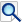 30/11/201930/11/2019FT193340THTFAccount Transfer Charges0.007.507,842,362.6230/11/201930/11/2019FT193340THTFTransfer (STO)0.00150.00CHARGES7,842,212.62Total in Account CurrencyTotal in Account CurrencyTotal in Account CurrencyTotal in Account CurrencyTotal in Account Currency1,182,770.00157.501 - 3 of 3 items1 - 3 of 3 items1 - 3 of 3 items111AccountCcyAccount TitleAccount TitleBalanceAccount TypeAccount TypeAccount Type1191324024689017AEDCOBURG FZE7,842,212.62Current Account1191324024689028USDCOBURG FZE0.00Current Account1191324024689039EURCOBURG FZE0.00Current Account